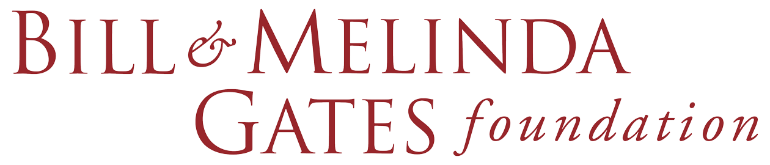 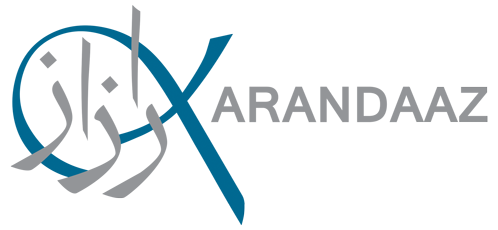 Digital Experiments Grant ProgramProposal Application TemplateNote: All applications will be submitted online. The following template is provided as an illustration of the information that will be gathered. Cover PageProposal TemplateChecklistRegistered with SBP or relevant regulatorBranchless banking license/ Bank as a partnerOrganization is willing and capable to:Use data coming out from the experiment and run analytics on it Share data arising out of the experiment with KarandaazShare meaningful insights and analytics with Karandaaz on a regular basis Share any other data related to experiments when requested by KarandaazIf the entity lacks in-house capability, it should be willing to work with a 3rd party to achieve the same	Which Category is the application forCategory ACategory BThematic Area / Problem IdentificationA short brief on the thematic area chosen by the applicant and what specific problem within that thematic area the organization intends to address. What is the current gap and how this experiment will bridge that gap to promote financial inclusion.Executive SummaryHypothesis for the digital experimentObjectives of the experimentOutline the total cost of the experiment and the grant amount requestedImpact creation expected from the experimentPrevious experience in implementing similar experimentsProof of institutional capacity of experiment implementationExperiment RationaleReason for designing this experimentCurrent gap existing in the marketHow this experiment will help achieve stated objectivesExperiment DesignWork MethodologyCVs of personnel that will be involved in this experimentKey Milestones of the experiment along with durationProposed Outcome/ ResultsImpact creation – Number of beneficiaries this experiment is expected to impact.Data to be shared with KarandaazAnalytics to be shared with Karandaaz Risks and challenges in this experiment___________________________________________Mitigation strategies of the risks identified___________________________________________Commitment to scale ___________________________________________Data Intelligence and Business Intelligence capabilities___________________________________________Cost TemplateTotal cost of experimentGrant requestedBreakdown of activities and corresponding grant Due DiligenceSubmit Incorporation and registration certificate from SBP/SECP or relevant regulatorUndertaking of number of customers as per criteria laid down in the eligibility criteriaUndertaking of number of years of experience in the IndustryHypothesis for digital experimentThematic Focus AreaDate of Experiment applicationDuration of experiment (Months)Primary applicantOrganization NameDepartmentRegistered office AddressPostal AddressContact details of prime applicant having legal authority to sign grant agreementNameDesignationMobile NumberEmail AddressPostal AddressTechnical contact person to share any queries on the experimentNameDesignationMobile NumberEmail AddressPostal AddressAuthorized Signatures